RIDERS & PASSENGERS SIGNING-ON FORM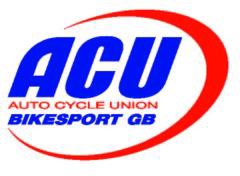 Adults & MinorsACU and The Auto-Cycle Union are trading names of The Auto-Cycle Union Limited registered under Company No. 00134679;Registered Office: ACU House, Wood Street, Rugby, Warwickshire CV21 2YX Tel: 01788 566400 Fax: 01788 573585 E-mail: admin@acu.org.ukSheet ……..…. of ……..….	Total number (if sheet complete) 20 competitors	FORM C4-2019RIDER / PASSENGERRIDER / PASSENGERRIDER / PASSENGERPARENT / GUARDIAN / RESPONSIBLE ADULT(Where rider / passenger is under 18 years of ageexcept for Trials Registered Riders of 16 years and over who may sign on their own behalf)PARENT / GUARDIAN / RESPONSIBLE ADULT(Where rider / passenger is under 18 years of ageexcept for Trials Registered Riders of 16 years and over who may sign on their own behalf)In Case of Emergency (Contact Name & Number)NO.NAMESIGNATURENAMESIGNATURE